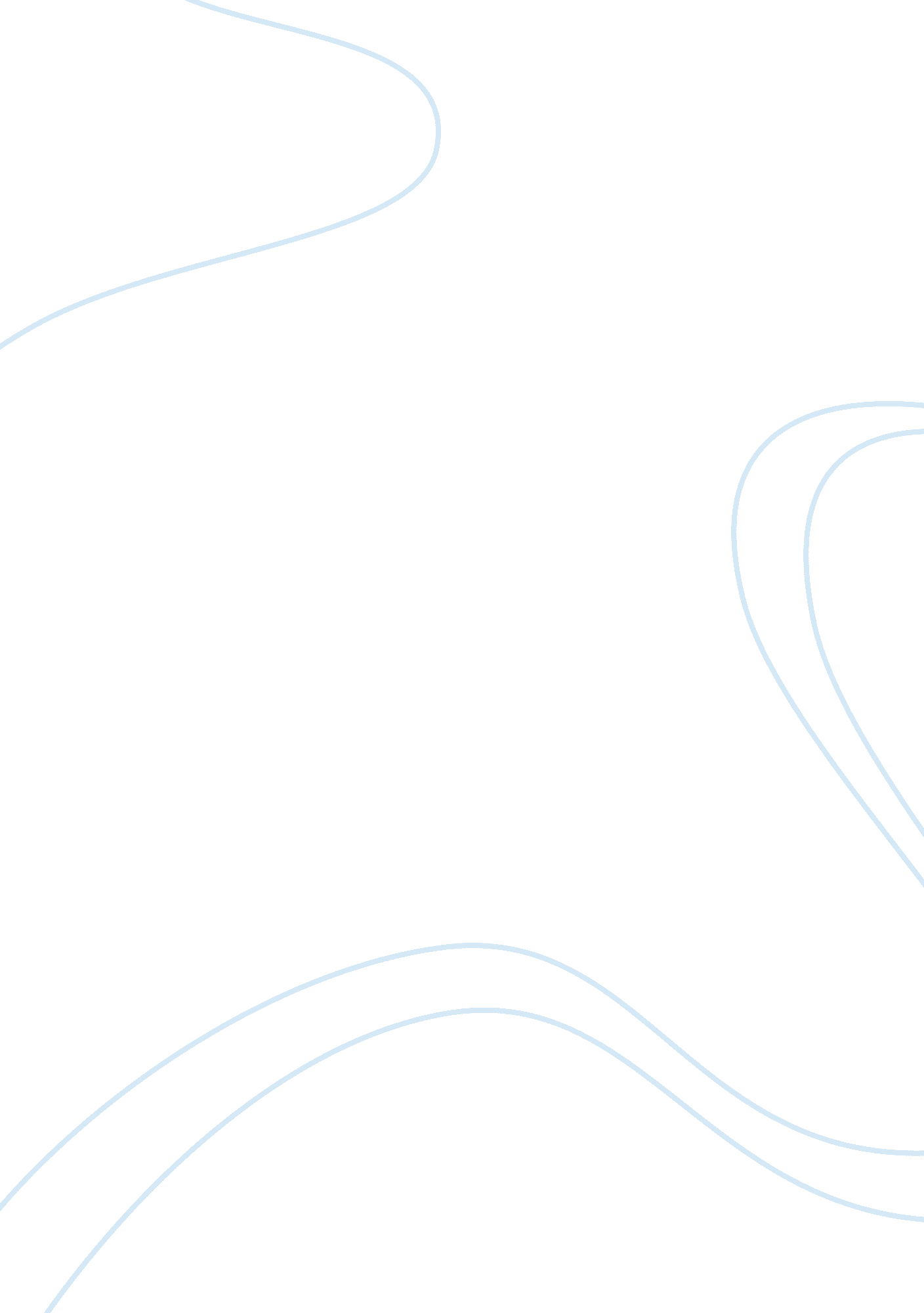 Ted speech reflectionPhilosophy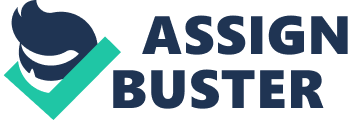 Life Theory Pyramids In MCH LIFE THEORY PYRAMIDS IN MCH The LCT underlying structure describes in more detail disease trends and quality service that are yet to be in the health sector for a specified period. The framework analyses the trends holistically covering on both on economic and social-economic aspects that cause discrepancies in terms providing quality medical health care across the board. It is more concerned about the demographic characteristics of a given population over time. Although the main aim of the framework has been in addressing the service discrepancies witnessed in the health sector, it is not limited in its application. It is a useful tool that is for planning in the health service sector especially in Maternal and Child Health (US Department of Health and Human Services, 2010). 
Maternal and Child Health quality should be continuously. The mortality rate in developing countries was very high in the past although major steps have already been taken thus reducing the number significantly. It is very paramount for health ministry’s to invest in the sector since children are the future generation of the universe. There an enabling environment should be provided for them to discover their talents, achieve their needs and desires and grow in all aspects. Hence, the need for strategic Maternal and Child Health Planning arises (Fraser, 2013). The following variables are, therefore, the drivers that affect efforts made towards achieving the Maternal and Child Health. They include time, the environment and equity. In order to improve MCH, time is a very imperative aspect. Children should be treated in time to eliminate the number of deaths that arises as a result of late treatments. In addition, environment forces influence the steps made towards achieving better service provision. Countries, which have low living standards, have numerous challenges in achieving the LCT in MCH. Finally, the service is not provided uniformly; some people can obtain their preferred treatment during the process of accessing health services (US Department of Health and Human Services, 2010). 
Independent variables 
Dependent variable 
Source: US Department of Health and Human Services 
References 
Fraser, M. R. (2013). Bringing it all together: effective maternal and child health practice as a means to improve public health. Maternal and child health journal, 17(5), 767-775. 
US Department of Health and Human Services, Health Resources and Services Administration, Maternal and Child Health Bureau. (2010). Rethinking MCH: The life course model as an organizing framework. Concept Paper, Version 1. 1. Retrieved from http://mchb. hrsa. gov/lifecourse/rethinkingmchlifecourse. pdf 
References 